ROTINA SEMANAL DO TRABALHO PEDAGÓGICO - Atividades Remotas - Data: 16/08 a 20/08 de 2021Turma: Etapa 1-A ** Prof.ª DAIANE MENDES *** PRÉ-ESCOLA “Farid Salomão”Não se esqueçam de registrar as atividades com fotos ou vídeos e enviar para a professora.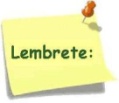 SERÃO POSTADOS VÍDEOS E OU ÁUDIOS EXPLICATIVOS CONFORME AS ATIVIDADES PROPOSTAS. SEGUNDA-FEIRATERÇA-FEIRAQUARTA-FEIRAQUINTA-FEIRASEXTA-FEIRA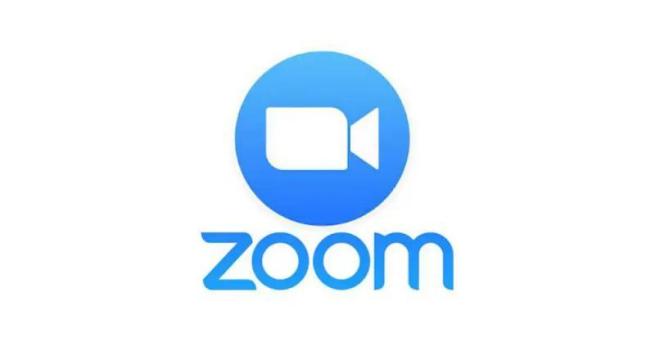 Aula on-line App ZOOM(A professora irá enviar o link no grupo para participarem da aula.)ATIVIDADE PELO ZOOM:- VÍDEO:   - Lenda do curupira: Turma do FolcloreATIVIDADES:- Calendário;- Vogais;- Números;- Montar algumas palavras com o alfabeto móvel;- Apostila: Folclore;- Observe os desenhos, todos são personagens folclóricos. Pinte-os bem caprichado.- Encontre no caça-palavras o nome das lendas folclóricas e pinte cada nome de uma cor diferente.DIA DO BRINQUEDO:- DEIXE O SEU FILHO (A) ESCOLHER UM BRINQUEDO PARA BRINCAR À VONTADE POR UM TEMPINHO, EXPLORANDO-O LIVREMENTE. SE POSSÍVEL BRINQUE COM ELE!VÍDEO: “TRAVA LÍNGUA - O SAPO DENTRO DO SACO”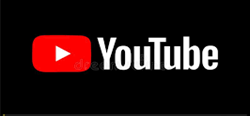 Disponível em: https://youtu.be/Cauc_1R-kps LEITURA DO ALFABETOCOLORIR O CALENDÁRIOATIVIDADE (Apostila do Folclore)- BRINCANDO COM SONS – TRAVA LÍNGUA.- CIRCULE NA PARLENDA A PALAVRA SAPO.- A PALAVRA SAPO REPETIU QUANTAS VEZES?- A PALAVRA SAPO RIMA COM A PALAVRA...ATIVIDADE LÚDICA:BRINCADEIRA: BOLICHE DE LATAS- Essa atividade tem como objetivo: Estimular a motricidade, coordenação motora ampla, coordenação visomotora, arremesso ao alvo, controle de força e direção.Material:Bolas de meia feitas com algumas meias juntas, que são enfiadas no fundo de uma meia  comprida. Para arrematar, torcer e desvirar o cano da perna da meia várias vezes, recobrindo a bola para, posteriormente, costurá-la. Latas vazias, do mesmo tamanho, com números colados. Desenvolvimento:Empilhar as latas fazendo um castelo.- Jogar como boliche: cada jogador arremessa três bolas, tentando derrubar todas as latas.- Contar os pontos de acordo com os números escritos nas latas derrubadas.Vence o jogo quem tiver feito mais pontos.- Decorar latas da forma que quiser dispor elas uma atrás da outra ou em cima da outra. A criança deve jogar a bola e derrubar as latinhas. Pode usar latas de refrigerante, ou copos descartáveis.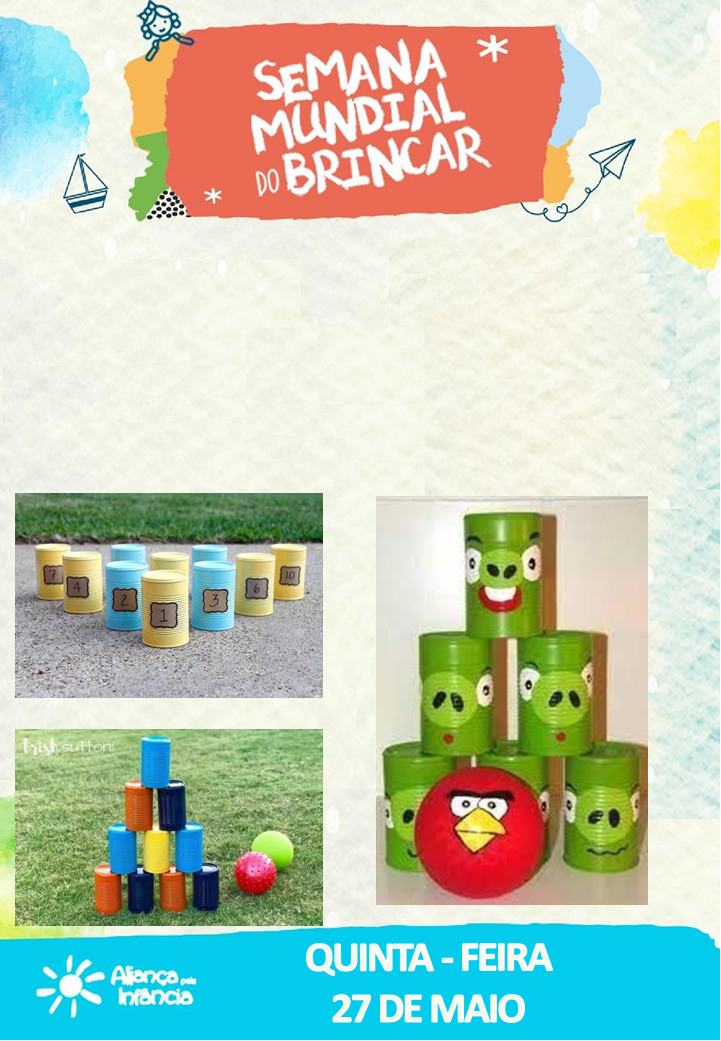 DERRUBANDO LATASDisponível em:https://youtu.be/jKyb8LGTn9c Aula de ARTE (Prof. Juliano)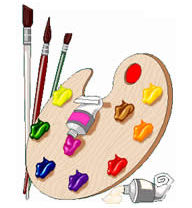 VÍDEO: “QUINTAL DA CULTURA - ADIVINHAS”Disponível em: https://youtu.be/pTDwEsyYMZM LEITURA DO ALFABETOCOLORIR O CALENDÁRIOATIVIDADE (Apostila do Folclore)- ATIVIDADE DE ADIVINHAS – O QUE É, O QUE É?- MAMÃE OU RESPONSÁVEL LEIA JUNTO COM A CRIANÇA. ENCONTRE AS RESPOSTAS NAS PALAVRAS DO QUADRO ABAIXO. COMPLETE OS NOMES COM AS VOGAIS QUE FALTAM. DEPOIS ILUSTRE AS RESPOSTAS.Aula de ED. FÍSICA (Prof. Fabrício)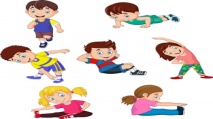 VÍDEO: “DITADOS POPULARES”Disponível em:  https://youtu.be/0bKZz4pmMfs LEITURA DO ALFABETOCOLORIR O CALENDÁRIOATIVIDADE (Apostila do Folclore)- OBSERVE AS CENAS E ENUMERE OS PROVÉRBIOS DE ACORDO COM AS ILUSTRAÇÕES.Aula de MÚSICA (Prof. Juliano)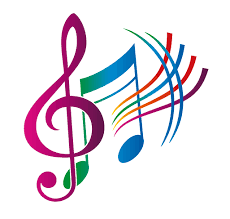 VÍDEO: “URSINHO POOH 1,2,3 - DESCOBRINDO OS NÚMEROS E AS CONTAS ”Disponível em:  https://youtu.be/ZJAPW4ADzCI LEITURA DO ALFABETOCOLORIR O CALENDÁRIOATIVIDADE (Apostila do Ursinho Pooh)- COMPLETE A TABELA ABAIXO.- SE FOSSEMOS DAR UMA FESTA IGUAL A DO URSINHO POOH, QUANTAS COISAS TERIAMOS QUE LEVAR? PINTE O NÚMERO NA TABELA ACIMA.- DESENHE A NOSSA FESTA!ATIVIDADE LÚDICA:BRINCADEIRA: VAIVÉM- Essa atividade tem como objetivo: Desenvolver a coordenação visomotora e noções de alternância e distância.Material:- Garrafas plásticas descartáveis, cordão, argolas.- Cortar duas garrafas ao meio, juntar as partes cortadas, colar com durex colorido. Passar dois fios (+ 3 m) por dentro das garrafas. Amarrar argolas nas quatro extremidades.Desenvolvimento:- O vaivém é um jogo de duplas, em que a criança segura as extremidades do cordão e uma delas dá um impulso abrindo os braços, jogando o objeto para o outro, que repete a operação, assim, sucessivamente.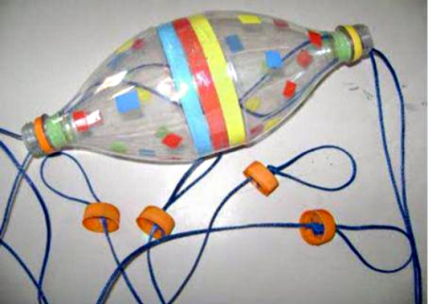 BRINQUEDO DE GARRAFA PET – VAI E VEM – VEM FAZER, VEM BRINCARDisponível em:https://youtu.be/w0eZOEHR7NABRINCANDO COM VAI E VEMDisponível em: https://youtu.be/jzpS3iNdXEs 